زانكۆی سه‌ڵاحه‌دین-هه‌ولێر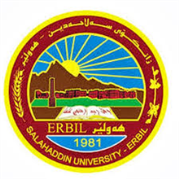 كۆلێژی:به‌شی:ژمێریاری                                                  فۆرمی سه‌روانه‌ی زێده‌كی مامۆستایان                                      مانگی: نیسانڕۆژ/ كاتژمێر8:30-9:309:30-10:3010:30-11:3011:30-12:3012:30-1:301:30-2:302:30-3:303:30-4:304:30-5:30شەممەیەك شەممەResistivity/ practicalResistivity/ practicalResistivity/ practicalدوو شەممەسێ شەممەResistivity/ practicalResistivity/ practicalResistivity/ practicalچوار شەممەResistivity/ practicalResistivity/ practicalResistivity/ practicalپێنج شەممەResistivityResistivityڕۆژڕۆژڕێكه‌وتتیۆری تیۆری پراكتیكیژمارەی سەروانەڕۆژڕێكه‌وتتیۆری پراكتیكیژمارەی سەروانەشەممەشەممەشەممە6/ 4یەك شەمەیەك شەمەیەك شەمە7/ 422دوو شەمەدوو شەمە1/ 4دوو شەمە8/ 4سێ شەمەسێ شەمە2/ 422سێ شەمە9/ 422چوار شەمەچوار شەمە3/ 422چوار شەمە10/ 422پێنج شەمەپێنج شەمە4/ 4222پێنج شەمە11/ 4 22سه‌رپه‌رشتی پرۆژه‌ی ده‌رچونسه‌رپه‌رشتی پرۆژه‌ی ده‌رچونسه‌رپه‌رشتی پرۆژه‌ی ده‌رچون444سه‌رپه‌رشتی پرۆژه‌ی ده‌رچونسه‌رپه‌رشتی پرۆژه‌ی ده‌رچون44كۆى كاتژمێره‌كانكۆى كاتژمێره‌كانكۆى كاتژمێره‌كان1010كۆى كاتژمێره‌كانكۆى كاتژمێره‌كان1212ڕۆژڕۆژڕێكه‌وتتیۆری تیۆری پراكتیكیژمارەی سەروانەڕۆژڕێكه‌وتتیۆری پراكتیكیژمارەی سەروانەشەممەشەممە13/ 4شەممە20/ 4یەك شەمەیەك شەمە14/ 422یەك شەمە21/ 422دوو شەمەدوو شەمە15/ 4دوو شەمە22/ 4سێ شەمەسێ شەمە16/ 422سێ شەمە23/ 422چوار شەمەچوار شەمە17/ 422چوار شەمە24/ 422پێنج شەمەپێنج شەمە18/ 4222پێنج شەمە25/ 422سه‌رپه‌رشتی پرۆژه‌ی ده‌رچونسه‌رپه‌رشتی پرۆژه‌ی ده‌رچونسه‌رپه‌رشتی پرۆژه‌ی ده‌رچون444سه‌رپه‌رشتی پرۆژه‌ی ده‌رچونسه‌رپه‌رشتی پرۆژه‌ی ده‌رچون44كۆى كاتژمێره‌كانكۆى كاتژمێره‌كانكۆى كاتژمێره‌كان1212كۆى كاتژمێره‌كانكۆى كاتژمێره‌كان1212ڕۆژڕێكه‌وتتیۆری پراكتیكیژمارەی سەروانەناوی مامۆستا: حربي انور محمدنازناوی زانستی: ماموستابەشوانەى ياسايى: 10بەشوانەی هەمواركراو:ته‌مه‌ن: 37كۆی سەروانە:هۆكاری دابه‌زینی نیساب:ناوی مامۆستا: حربي انور محمدنازناوی زانستی: ماموستابەشوانەى ياسايى: 10بەشوانەی هەمواركراو:ته‌مه‌ن: 37كۆی سەروانە:هۆكاری دابه‌زینی نیساب:ناوی مامۆستا: حربي انور محمدنازناوی زانستی: ماموستابەشوانەى ياسايى: 10بەشوانەی هەمواركراو:ته‌مه‌ن: 37كۆی سەروانە:هۆكاری دابه‌زینی نیساب:ناوی مامۆستا: حربي انور محمدنازناوی زانستی: ماموستابەشوانەى ياسايى: 10بەشوانەی هەمواركراو:ته‌مه‌ن: 37كۆی سەروانە:هۆكاری دابه‌زینی نیساب:ناوی مامۆستا: حربي انور محمدنازناوی زانستی: ماموستابەشوانەى ياسايى: 10بەشوانەی هەمواركراو:ته‌مه‌ن: 37كۆی سەروانە:هۆكاری دابه‌زینی نیساب:ناوی مامۆستا: حربي انور محمدنازناوی زانستی: ماموستابەشوانەى ياسايى: 10بەشوانەی هەمواركراو:ته‌مه‌ن: 37كۆی سەروانە:هۆكاری دابه‌زینی نیساب:ناوی مامۆستا: حربي انور محمدنازناوی زانستی: ماموستابەشوانەى ياسايى: 10بەشوانەی هەمواركراو:ته‌مه‌ن: 37كۆی سەروانە:هۆكاری دابه‌زینی نیساب:شەممە27/ 4ناوی مامۆستا: حربي انور محمدنازناوی زانستی: ماموستابەشوانەى ياسايى: 10بەشوانەی هەمواركراو:ته‌مه‌ن: 37كۆی سەروانە:هۆكاری دابه‌زینی نیساب:ناوی مامۆستا: حربي انور محمدنازناوی زانستی: ماموستابەشوانەى ياسايى: 10بەشوانەی هەمواركراو:ته‌مه‌ن: 37كۆی سەروانە:هۆكاری دابه‌زینی نیساب:ناوی مامۆستا: حربي انور محمدنازناوی زانستی: ماموستابەشوانەى ياسايى: 10بەشوانەی هەمواركراو:ته‌مه‌ن: 37كۆی سەروانە:هۆكاری دابه‌زینی نیساب:ناوی مامۆستا: حربي انور محمدنازناوی زانستی: ماموستابەشوانەى ياسايى: 10بەشوانەی هەمواركراو:ته‌مه‌ن: 37كۆی سەروانە:هۆكاری دابه‌زینی نیساب:ناوی مامۆستا: حربي انور محمدنازناوی زانستی: ماموستابەشوانەى ياسايى: 10بەشوانەی هەمواركراو:ته‌مه‌ن: 37كۆی سەروانە:هۆكاری دابه‌زینی نیساب:ناوی مامۆستا: حربي انور محمدنازناوی زانستی: ماموستابەشوانەى ياسايى: 10بەشوانەی هەمواركراو:ته‌مه‌ن: 37كۆی سەروانە:هۆكاری دابه‌زینی نیساب:ناوی مامۆستا: حربي انور محمدنازناوی زانستی: ماموستابەشوانەى ياسايى: 10بەشوانەی هەمواركراو:ته‌مه‌ن: 37كۆی سەروانە:هۆكاری دابه‌زینی نیساب:یەك شەمە28/ 422ناوی مامۆستا: حربي انور محمدنازناوی زانستی: ماموستابەشوانەى ياسايى: 10بەشوانەی هەمواركراو:ته‌مه‌ن: 37كۆی سەروانە:هۆكاری دابه‌زینی نیساب:ناوی مامۆستا: حربي انور محمدنازناوی زانستی: ماموستابەشوانەى ياسايى: 10بەشوانەی هەمواركراو:ته‌مه‌ن: 37كۆی سەروانە:هۆكاری دابه‌زینی نیساب:ناوی مامۆستا: حربي انور محمدنازناوی زانستی: ماموستابەشوانەى ياسايى: 10بەشوانەی هەمواركراو:ته‌مه‌ن: 37كۆی سەروانە:هۆكاری دابه‌زینی نیساب:ناوی مامۆستا: حربي انور محمدنازناوی زانستی: ماموستابەشوانەى ياسايى: 10بەشوانەی هەمواركراو:ته‌مه‌ن: 37كۆی سەروانە:هۆكاری دابه‌زینی نیساب:ناوی مامۆستا: حربي انور محمدنازناوی زانستی: ماموستابەشوانەى ياسايى: 10بەشوانەی هەمواركراو:ته‌مه‌ن: 37كۆی سەروانە:هۆكاری دابه‌زینی نیساب:ناوی مامۆستا: حربي انور محمدنازناوی زانستی: ماموستابەشوانەى ياسايى: 10بەشوانەی هەمواركراو:ته‌مه‌ن: 37كۆی سەروانە:هۆكاری دابه‌زینی نیساب:ناوی مامۆستا: حربي انور محمدنازناوی زانستی: ماموستابەشوانەى ياسايى: 10بەشوانەی هەمواركراو:ته‌مه‌ن: 37كۆی سەروانە:هۆكاری دابه‌زینی نیساب:دوو شەمە29/ 4ناوی مامۆستا: حربي انور محمدنازناوی زانستی: ماموستابەشوانەى ياسايى: 10بەشوانەی هەمواركراو:ته‌مه‌ن: 37كۆی سەروانە:هۆكاری دابه‌زینی نیساب:ناوی مامۆستا: حربي انور محمدنازناوی زانستی: ماموستابەشوانەى ياسايى: 10بەشوانەی هەمواركراو:ته‌مه‌ن: 37كۆی سەروانە:هۆكاری دابه‌زینی نیساب:ناوی مامۆستا: حربي انور محمدنازناوی زانستی: ماموستابەشوانەى ياسايى: 10بەشوانەی هەمواركراو:ته‌مه‌ن: 37كۆی سەروانە:هۆكاری دابه‌زینی نیساب:ناوی مامۆستا: حربي انور محمدنازناوی زانستی: ماموستابەشوانەى ياسايى: 10بەشوانەی هەمواركراو:ته‌مه‌ن: 37كۆی سەروانە:هۆكاری دابه‌زینی نیساب:ناوی مامۆستا: حربي انور محمدنازناوی زانستی: ماموستابەشوانەى ياسايى: 10بەشوانەی هەمواركراو:ته‌مه‌ن: 37كۆی سەروانە:هۆكاری دابه‌زینی نیساب:ناوی مامۆستا: حربي انور محمدنازناوی زانستی: ماموستابەشوانەى ياسايى: 10بەشوانەی هەمواركراو:ته‌مه‌ن: 37كۆی سەروانە:هۆكاری دابه‌زینی نیساب:ناوی مامۆستا: حربي انور محمدنازناوی زانستی: ماموستابەشوانەى ياسايى: 10بەشوانەی هەمواركراو:ته‌مه‌ن: 37كۆی سەروانە:هۆكاری دابه‌زینی نیساب:سێ شەمە30/ 422ناوی مامۆستا: حربي انور محمدنازناوی زانستی: ماموستابەشوانەى ياسايى: 10بەشوانەی هەمواركراو:ته‌مه‌ن: 37كۆی سەروانە:هۆكاری دابه‌زینی نیساب:ناوی مامۆستا: حربي انور محمدنازناوی زانستی: ماموستابەشوانەى ياسايى: 10بەشوانەی هەمواركراو:ته‌مه‌ن: 37كۆی سەروانە:هۆكاری دابه‌زینی نیساب:ناوی مامۆستا: حربي انور محمدنازناوی زانستی: ماموستابەشوانەى ياسايى: 10بەشوانەی هەمواركراو:ته‌مه‌ن: 37كۆی سەروانە:هۆكاری دابه‌زینی نیساب:ناوی مامۆستا: حربي انور محمدنازناوی زانستی: ماموستابەشوانەى ياسايى: 10بەشوانەی هەمواركراو:ته‌مه‌ن: 37كۆی سەروانە:هۆكاری دابه‌زینی نیساب:ناوی مامۆستا: حربي انور محمدنازناوی زانستی: ماموستابەشوانەى ياسايى: 10بەشوانەی هەمواركراو:ته‌مه‌ن: 37كۆی سەروانە:هۆكاری دابه‌زینی نیساب:ناوی مامۆستا: حربي انور محمدنازناوی زانستی: ماموستابەشوانەى ياسايى: 10بەشوانەی هەمواركراو:ته‌مه‌ن: 37كۆی سەروانە:هۆكاری دابه‌زینی نیساب:ناوی مامۆستا: حربي انور محمدنازناوی زانستی: ماموستابەشوانەى ياسايى: 10بەشوانەی هەمواركراو:ته‌مه‌ن: 37كۆی سەروانە:هۆكاری دابه‌زینی نیساب:چوار شەمەناوی مامۆستا: حربي انور محمدنازناوی زانستی: ماموستابەشوانەى ياسايى: 10بەشوانەی هەمواركراو:ته‌مه‌ن: 37كۆی سەروانە:هۆكاری دابه‌زینی نیساب:ناوی مامۆستا: حربي انور محمدنازناوی زانستی: ماموستابەشوانەى ياسايى: 10بەشوانەی هەمواركراو:ته‌مه‌ن: 37كۆی سەروانە:هۆكاری دابه‌زینی نیساب:ناوی مامۆستا: حربي انور محمدنازناوی زانستی: ماموستابەشوانەى ياسايى: 10بەشوانەی هەمواركراو:ته‌مه‌ن: 37كۆی سەروانە:هۆكاری دابه‌زینی نیساب:ناوی مامۆستا: حربي انور محمدنازناوی زانستی: ماموستابەشوانەى ياسايى: 10بەشوانەی هەمواركراو:ته‌مه‌ن: 37كۆی سەروانە:هۆكاری دابه‌زینی نیساب:ناوی مامۆستا: حربي انور محمدنازناوی زانستی: ماموستابەشوانەى ياسايى: 10بەشوانەی هەمواركراو:ته‌مه‌ن: 37كۆی سەروانە:هۆكاری دابه‌زینی نیساب:ناوی مامۆستا: حربي انور محمدنازناوی زانستی: ماموستابەشوانەى ياسايى: 10بەشوانەی هەمواركراو:ته‌مه‌ن: 37كۆی سەروانە:هۆكاری دابه‌زینی نیساب:ناوی مامۆستا: حربي انور محمدنازناوی زانستی: ماموستابەشوانەى ياسايى: 10بەشوانەی هەمواركراو:ته‌مه‌ن: 37كۆی سەروانە:هۆكاری دابه‌زینی نیساب:پێنج شەمەناوی مامۆستا: حربي انور محمدنازناوی زانستی: ماموستابەشوانەى ياسايى: 10بەشوانەی هەمواركراو:ته‌مه‌ن: 37كۆی سەروانە:هۆكاری دابه‌زینی نیساب:ناوی مامۆستا: حربي انور محمدنازناوی زانستی: ماموستابەشوانەى ياسايى: 10بەشوانەی هەمواركراو:ته‌مه‌ن: 37كۆی سەروانە:هۆكاری دابه‌زینی نیساب:ناوی مامۆستا: حربي انور محمدنازناوی زانستی: ماموستابەشوانەى ياسايى: 10بەشوانەی هەمواركراو:ته‌مه‌ن: 37كۆی سەروانە:هۆكاری دابه‌زینی نیساب:ناوی مامۆستا: حربي انور محمدنازناوی زانستی: ماموستابەشوانەى ياسايى: 10بەشوانەی هەمواركراو:ته‌مه‌ن: 37كۆی سەروانە:هۆكاری دابه‌زینی نیساب:ناوی مامۆستا: حربي انور محمدنازناوی زانستی: ماموستابەشوانەى ياسايى: 10بەشوانەی هەمواركراو:ته‌مه‌ن: 37كۆی سەروانە:هۆكاری دابه‌زینی نیساب:ناوی مامۆستا: حربي انور محمدنازناوی زانستی: ماموستابەشوانەى ياسايى: 10بەشوانەی هەمواركراو:ته‌مه‌ن: 37كۆی سەروانە:هۆكاری دابه‌زینی نیساب:ناوی مامۆستا: حربي انور محمدنازناوی زانستی: ماموستابەشوانەى ياسايى: 10بەشوانەی هەمواركراو:ته‌مه‌ن: 37كۆی سەروانە:هۆكاری دابه‌زینی نیساب:سه‌رپه‌رشتی پرۆژه‌ی ده‌رچونسه‌رپه‌رشتی پرۆژه‌ی ده‌رچونناوی مامۆستا: حربي انور محمدنازناوی زانستی: ماموستابەشوانەى ياسايى: 10بەشوانەی هەمواركراو:ته‌مه‌ن: 37كۆی سەروانە:هۆكاری دابه‌زینی نیساب:ناوی مامۆستا: حربي انور محمدنازناوی زانستی: ماموستابەشوانەى ياسايى: 10بەشوانەی هەمواركراو:ته‌مه‌ن: 37كۆی سەروانە:هۆكاری دابه‌زینی نیساب:ناوی مامۆستا: حربي انور محمدنازناوی زانستی: ماموستابەشوانەى ياسايى: 10بەشوانەی هەمواركراو:ته‌مه‌ن: 37كۆی سەروانە:هۆكاری دابه‌زینی نیساب:ناوی مامۆستا: حربي انور محمدنازناوی زانستی: ماموستابەشوانەى ياسايى: 10بەشوانەی هەمواركراو:ته‌مه‌ن: 37كۆی سەروانە:هۆكاری دابه‌زینی نیساب:ناوی مامۆستا: حربي انور محمدنازناوی زانستی: ماموستابەشوانەى ياسايى: 10بەشوانەی هەمواركراو:ته‌مه‌ن: 37كۆی سەروانە:هۆكاری دابه‌زینی نیساب:ناوی مامۆستا: حربي انور محمدنازناوی زانستی: ماموستابەشوانەى ياسايى: 10بەشوانەی هەمواركراو:ته‌مه‌ن: 37كۆی سەروانە:هۆكاری دابه‌زینی نیساب:ناوی مامۆستا: حربي انور محمدنازناوی زانستی: ماموستابەشوانەى ياسايى: 10بەشوانەی هەمواركراو:ته‌مه‌ن: 37كۆی سەروانە:هۆكاری دابه‌زینی نیساب:كۆى كاتژمێره‌كانكۆى كاتژمێره‌كان44كاتژمێر	666    دینار    دینارواژۆی مامۆستاسەرۆكی بەشڕاگری كۆلیژ